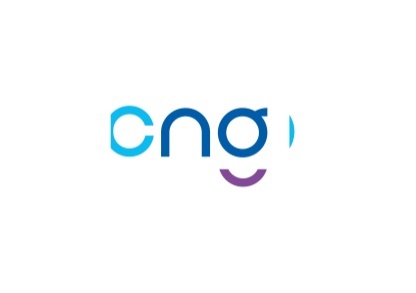 Département de gestion des directeursBureau de gestion des directeurs d’hôpital et des directeurs des soins	FICHE DE CANDIDATUREElèves directeurs et directrices des soins  - Promotion 2022POSTE DEMANDE : Établissement : Fonctions : A - INFORMATIONS PERSONNELLESNom : Prénom(s) :   Date de naissance :Situation familiale :Adresse personnelle complète : Téléphone :     Courriel : Formations (écoles) ou actions de formation continue suivies : Diplômes : B - SITUATION PROFESSIONNELLE ANTÉRIEUREÉtablissement ou administration d’affectation (si fonctionnaire ou contractuel de droit public) : Grade (si fonctionnaire) : Poste et fonctions occupés avant l’entrée à l’EHESP : 